PPバンドで作る	色模様プラかごバッグCraftBandSquareを起動します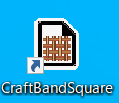 デスクトップのアイコンをダブルクリックしてください。[バンドの種類]を「PPバンド(4本幅扱い)」にします[編集]メニュー[バンドの種類選択]から「PPバンド(4本幅扱い)」を選び[OK]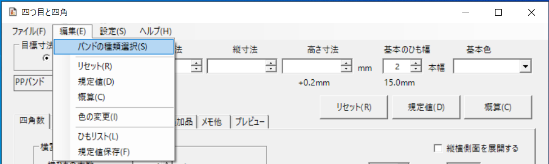 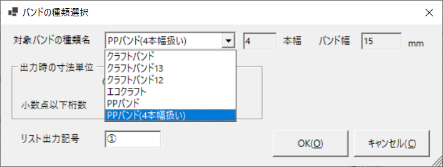  [ファイル]メニューから[新規作成] します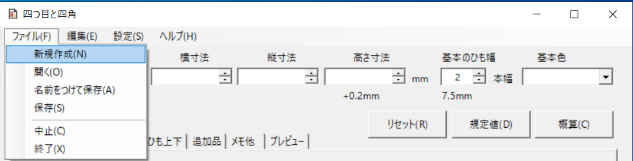 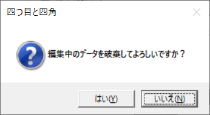  選択したバンドに対する初期値が設定されます。「目標寸法」に作りたいサイズを入力し、基本色を指定します横・縦・高さをミリ単位で入力してください。例しに280ミリ・120ミリ・200ミリにしてみましょう。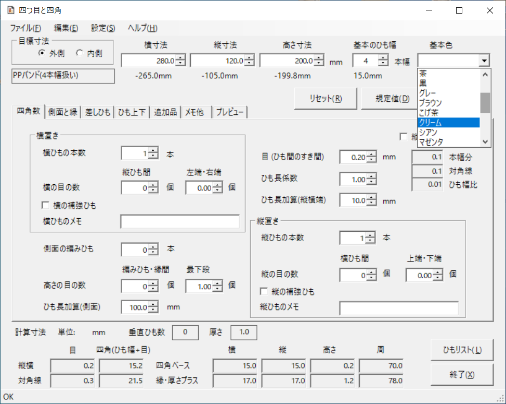 [概算]ボタンをクリック!本数が計算されます。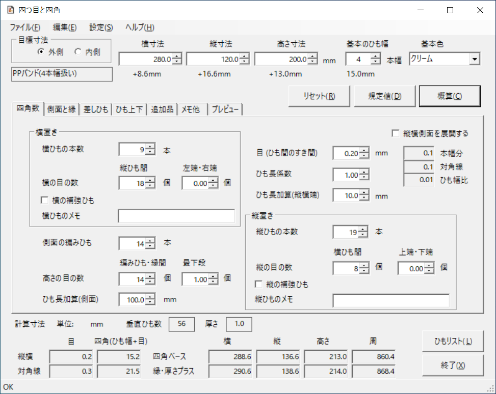 縁の始末と、側面の色を指定します[側面と縁]タブをクリックしてください。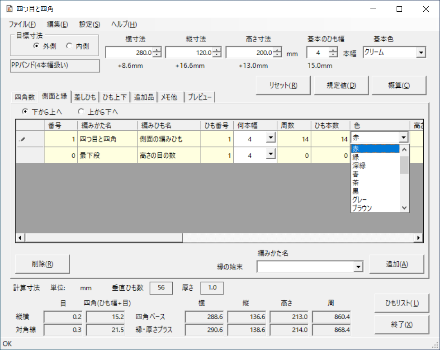 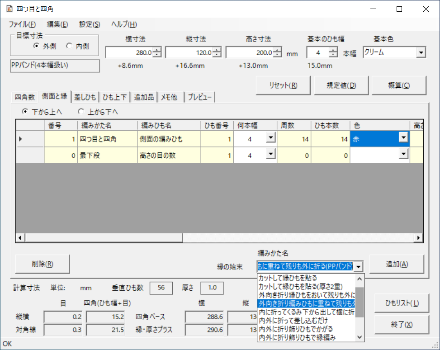 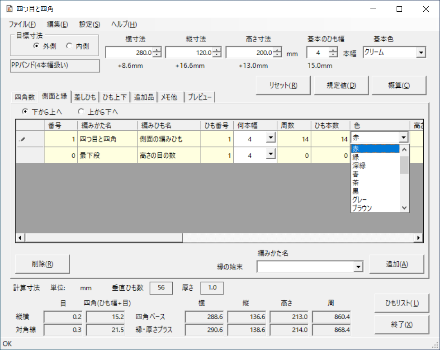 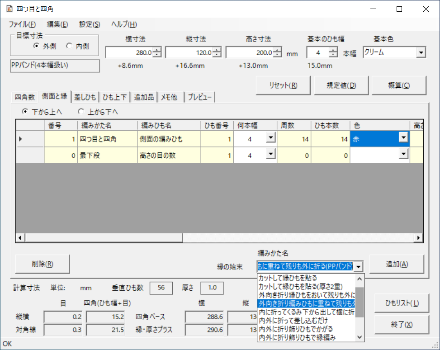 持ち手を2点追加します[追加品]タブをクリックしてください。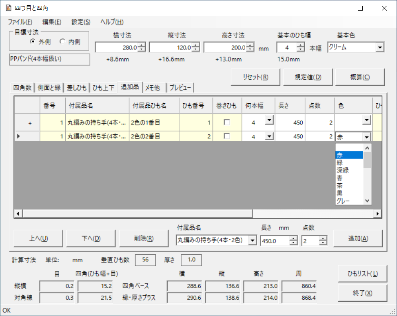 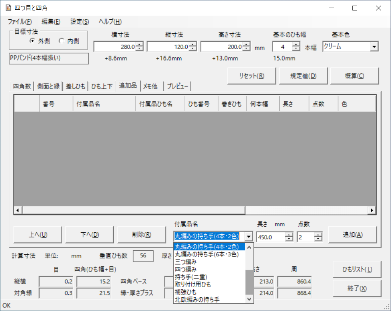 結果を[プレビュー]し展開図(編み図)とカットリストを取得します[プレビュー]タブで、ここまでの入力結果を図示することができます。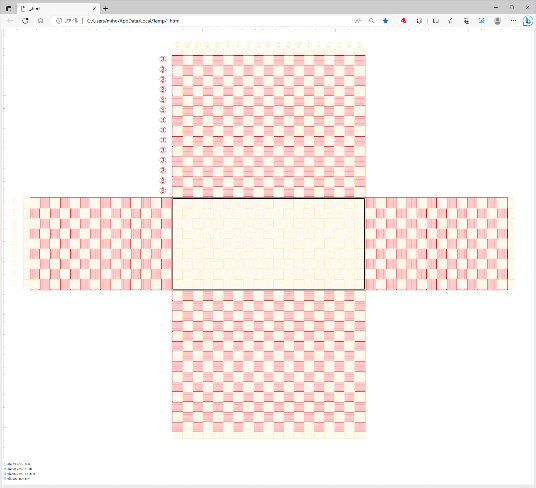 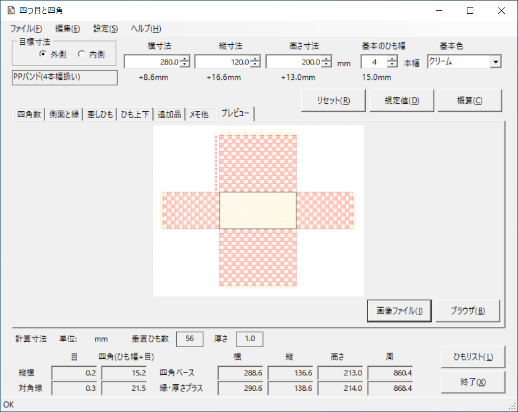 